Тест по теме: Население  Земли.                                                 Вариант №1.1. Самые заселенные участки суши расположены:а) в центре материка ( более 1000 км)    б) на побережье (до 200 км)   в) между центром и побережьем (500—1000 км)	2.  Крупнейшая страна мира по экономической мощи:  а) Китай         б) Германия           в) США         г) Бразилия3.  Выберите пару, где верно указаны название страны и наиболее распространенный в ней язык:        а) Корея – китайский        б) Мексика – испанский      в) Турция - арабскийг) Австралия - французский4.  Агломерация, какой из указанных городов является крупнейшей в своей странеа) Осака      б) Рио-де-Жанейро         в) Мехико           г) Дели5. Укажите, в какой части Австралии наиболее высока плотность населения, сосредоточены крупнейшие города, развита промышленность:                                                                                                            а) северо-восток;           б) юго-восток;           в) юго-запад;           г) центральные районы; 6.Ислам распространен:    1)Австралии    2)Европе    3)Америке   4)Африке7. Главный признак, по которому человек причисляет себя к определенному народу, это     а) язык     б) самосознание       в) культура         г) территория проживания8. К абсолютной монархии относится:а) Великобритания    б) Япония    в) Саудовская Аравия    г) США9. Этнос – это      а) племена народов мира.  б) экономически активное население.                     в) трудовые ресурсы.     г) исторически сложившаяся общность людей.         10.  Сейчас на Земле живет:а) 10, 2 млрд. человек     б)  7,5 млрд. человек  в)  5,4 млрд. человек  г)  8,1 млрд. человек11.  Самая распространенная мировая религия: а) христианство    б)  ислам     в)  буддизм     г) индуизм. 12. Выберите верное утверждение: а) Архитектурный ансамбль-мавзолей Тадж-Махал - памятник истории Индии; б) Пизанская башня находится во Франции; в)  Самая высокая статуя Иисуса Христа находится в Колумбии; г) Статуя Свободы - памятник культуры в Канаде.13. Аграрные страны мира:а) Пакистан, Индия, Франция; б) США, Великобритания, Германия; в) Египет, Монголия, Индонезия; г)  Индия, Китай, Япония.14. Первое место по численности населения занимает материк: а) Евразия   б) Северная Америка    в) Южная Америка     г) Африка. 15. К языку международного общения относится:а) итальянский;       б) русский;      в) украинский;       г) японский.Часть В.В1. Установите соответствие между страной и структурой её хозяйства:1) Великобритания.                                А. аграрная.2) Индия.                                                  Б. индустриальная. 3) Ангола	                В. постиндустриальнаяВ2.Выделите номера 3 самых больших по территории стран мира ( начиная с наибольшей): 1) США        2) Канада       3) Аргентина      4) Бразилия      5) Россия      6) Казахстан                        7) Китай       8) Австралия      9) Индия Ответ___________В3. Отметьте номера стран, не имеющие выхода к открытому морю (океану): 1) Иран   2) Боливия     3) Уругвай    4) Парагвай     5) Казахстан     6) Перу   7) Швейцария        8) БельгияОтвет__________________В4. Установите соответствие между народами и основными религиями.НАРОД                                               РЕЛИГИЯ                                                                            1.Американцы                                    А.Ислам                                                                                2.Египтяне                                          Б.Иудаизм                                                                            3.Непальцы                                         В.Христианство                                                                  4.Евреи                                                Г. Буддизм В5 Установите соответствие между народами и языковыми семьями. НАРОД                                СЕМЬЯ                                                                                          1.Монголы                        А.Уральская                                                                                           2.Финны                            Б. Индоевропейская3.Германия                        В. Афразийская               4.Сирийцы                         Г. Алтайская  Часть С. С1. Нанесите на контурную карту мира первую «пятерку» стран мира по экономической мощи.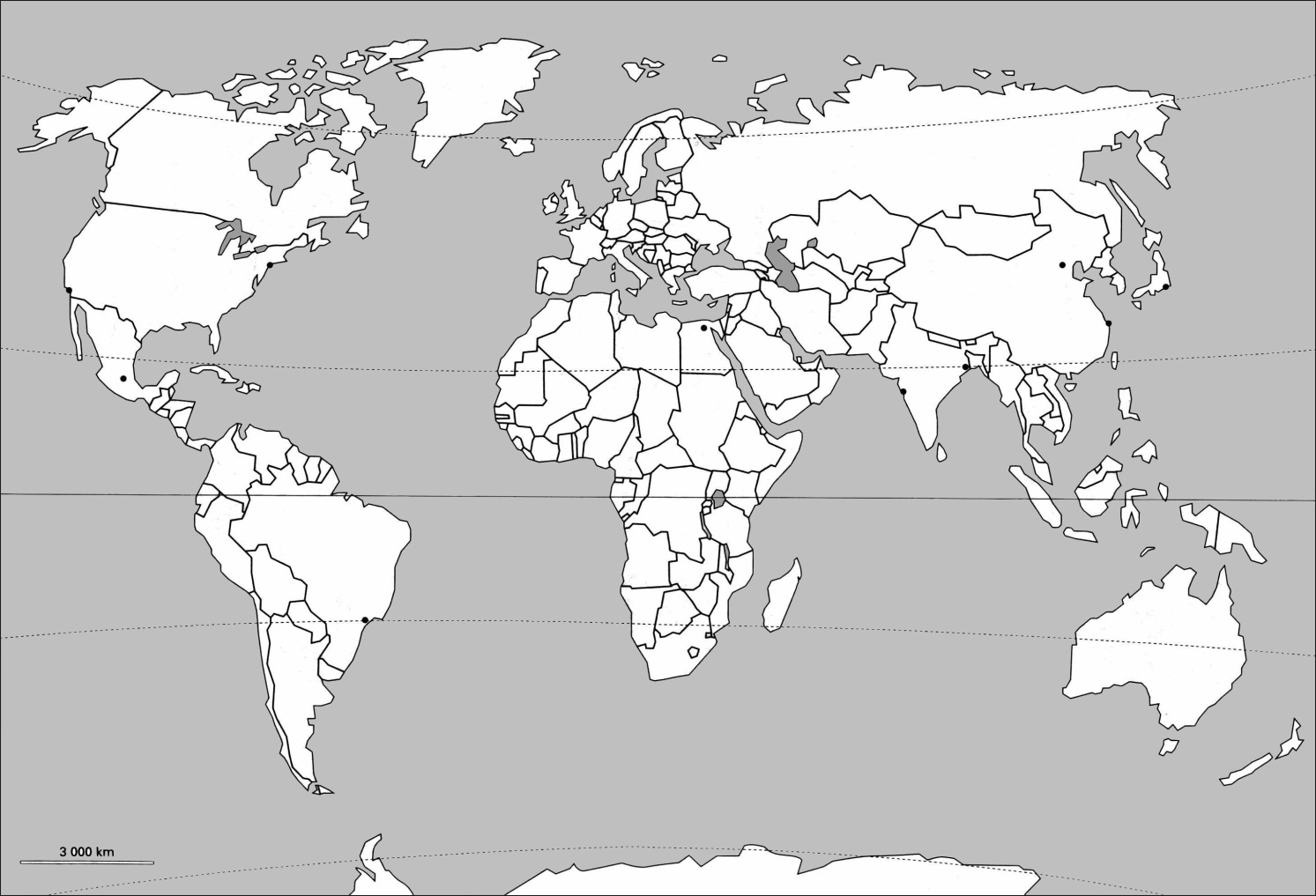 Тест по теме: Население  Земли.                                        Вариант №2.1. На карте «Народы и плотность населения» территории с разной плотностью показаны:   A) Способом качественного тона.      B) Способом точек.   C) Способом специальных условных знаков.   D) Способом изолиний.        E) Способом штриховки.                                                                                                                                                                2.  Страна, занимающая первое место в мире по численности населения:A) Индия    В) России     С) Китай   D) Индонезия                                                                                                       3. По форме политического устройства Франция ...   А) Монархия.      В) Федеративное государство.    С) Республика    Д) Конфедерация.      Е) Унитарное государство.4. Группы людей родственные языком, культурой, территорией проживания называются:   A) сельчанами.    B) расами.    C) народами.   D) горцами.  E) горожанами.5. Страна, занимающая первое место в мире по площадиА) Китай.    В) Россия.    C) США.   D) Индия.      E) Канада.6. Национальными религиями, среди перечисленных, считают:   A) Синтоизм, конфуцианство, индуизм.    B) Буддизм, индуизм.   C) Буддизм, христианство, индуизм.     D) Христианство, ислам, синтоизм.      E) Ислам, буддизм, синтоизм.7. Самый крупный город Южной Америки:A) Стамбул.   B)  Лондон.    C)  Москва.    D)  Сан-Паулу.     E) Пекин.8. Страна, занимающая целый материк:    A) Куба       B) Шри-Ланка                                                C) Великобритания          D) Япония        E) Австралийский Союз 9. Средняя  плотность населения Земли:А) 35 чел/ км  В) 42 чел/ км   С) 54 чел/ км    D) 47 чел/ км   Е) 19 чел./км10. Большинство населения Земли проживает в:     А)  городах    В)  деревнях                             С)  поселках      D)  селах     Е)  отдельных коттеджах 11. Выберите пару, где верно указаны название страны и наиболее распространенный в ней язык:А) Корея – японский                 С) Мексика - французскийВ) Турция – армянский             D) Австралия - английский12. Большая часть населения Земли проживает:  А) в Южном полушарии – в Южной Америке и Австралии;       В) в Восточном полушарии – в Евразии и Африке;С) в Западном полушарии – Северной и Южной Америке.   D) в Северном полушарии – Северной Америке и Африке.    Е) в Восточном полушарии – в Австралии и Африке13. Выберите верное утверждение: A)  На Земле существует единственный материк, где нет постоянного населения. B)  Православие широко распространено в Перу; C)  Самое многочисленное население находится в Африке; D)  Средняя плотность населения в мире 100 человек на 1 км2.14. Постиндустриальные страны: A) Пакистан, Индия, Франция.            B) США, Великобритания, Япония; C) Израиль, Бразилия, Канада;              D) Индия, Китай, Мексика. 15. Страны, территории которых не омываются водами Мирового океана:A) Египет    B) Австрия     C) Нигер   D) Все вышеперечисленные. Часть В.В1.  Установите соответствие между страной и формой  государственного правления:1) Великобритания.                                        А. Монархии.2) США.                                                           Б. Республики.   3) Япония.4) Китай.В2. Выделите номера 3 самых больших по численности населения стран мира (начиная с самым многочисленным населением): 1) США        2) Канада       3) Аргентина      4) Бразилия      5) Россия      6) Казахстан    7) Китай       8) Австралия      9) Индия Ответ___________В3. Отметьте  номера стран, имеющие выход к открытому морю (океану): 1) Иран   2) Боливия     3) Уругвай    4) Парагвай     5) Казахстан     6) Перу   7) Швейцария        8) БельгияОтвет___________В4.Установите соответствие между страной и религией.СТРАНА                           РЕЛИГИЯ                                                                                           1.Монголия                       А.Христианство                                                                                    2.Япония                           Б.Ислам                                                                                                 3.Германия                       В.Буддизм                                                                                              4.Алжир                            Г. Синтоизм В5 Установите соответствие между народами и группами индоевропейской семьи.  НАРОД                                ГРУППА                                                                                          1.Белорусы                           А.Романская                                                                                       2.Французы                          Б. Германская3.Англичане                         В. Иранская               4.Осетины                            Г.  Славянская  Часть С. С1. Нанесите на контурную карту мира первую «пятерку» самых малонаселенных стран мира.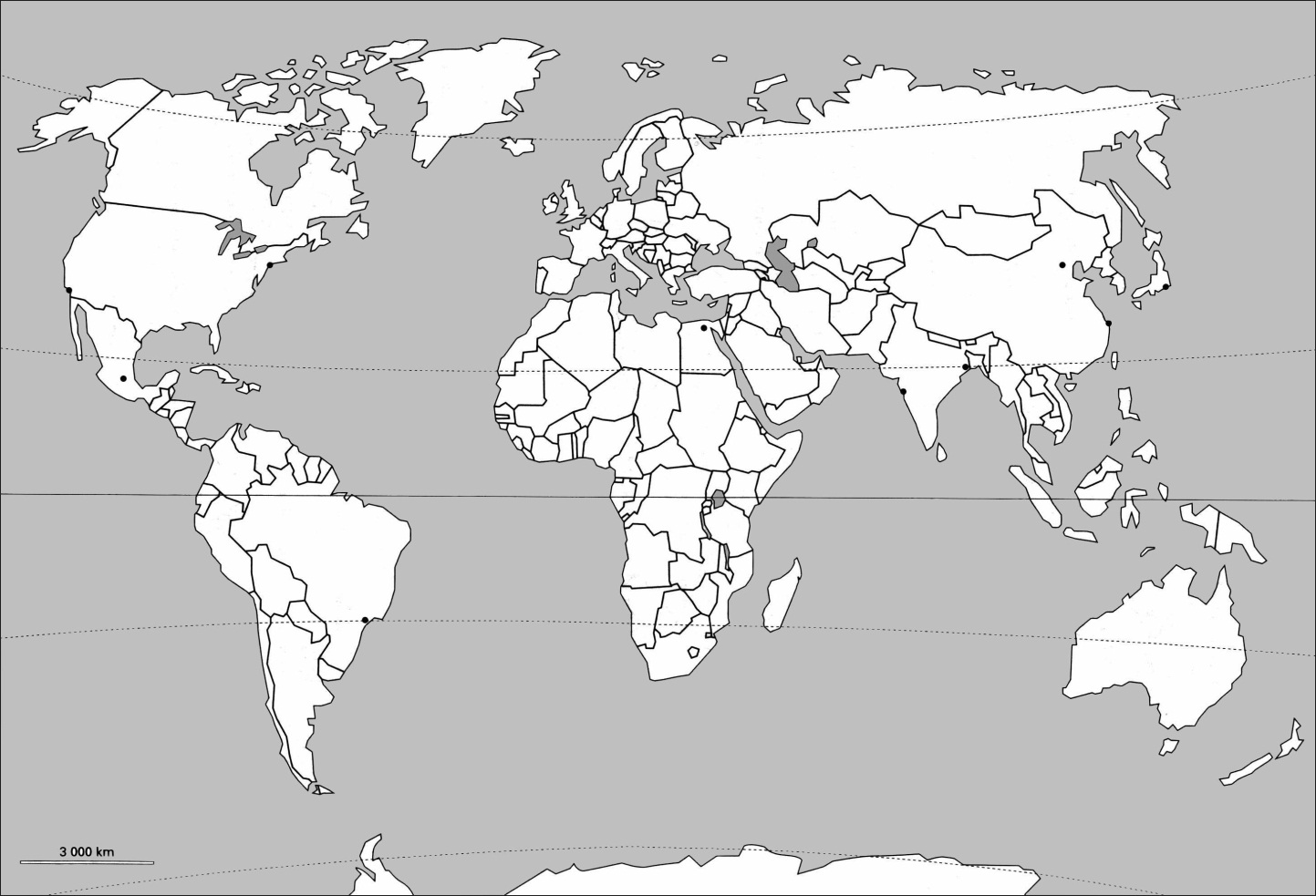 Тест по теме: Население  Земли.                                            Вариант №3.                                       1. Процесс роста городов, увеличение числа городского населения и распространение городского образа жизни называется:    а) агломерация    б) глобализация    в) федерация    г) урбанизация2. Количество людей, проживающих на 1 квадратном километре называется:а) численность населения    б) народ      в) плотность населения    г) город3. В какой из перечисленных стран численность населения наибольшая?а) Индонезия     б) Бразилия    в) США      г) Индия4. Самые заселенные участки суши расположены:     а) в центре материка                               б) на побережье     в) в горах    г) в полярных областях. 5. К территории с самой высокой плотностью населения относится:а) Евразия    б) Северная Америка    в) Африка   г) Австралия6. По какой карте атласа можно определить местонахождение перуанцев на материке Южная Америка:    а) расы    в) народы     б) физическая карта    г) плотность населения7. В Китае проживают представители расы:         а) европеоидной    б) монголоидной    в) негроидной       г) смешанной ( негроидно-монголоидной)8.  Выделите самый популярный в мире язык: а) немецкий    б) французский    в) английский     г) испанский. 9. Из списка выберите  крупнейшую агломерацию:   а) Москва,    б) Шанхай,      в) Париж,     г) Сеул,      д) Токио.10. Регион мира с наибольшей густотой агломераций:а) Америка    б) Африка     в) Азия    г) Австралия11. Определите, к какому типу городов относятся Мекка, Медина, Сергиев Посад:а) промышленные центры     б) религиозные центры    в) туристические центры                            г) научные центры                                                                                                                                           12. Выберите верное утверждение: А. Материковых стран не бывает; Б. Куба-это полуостровная страна; В. Швейцария имеет выход к морю; Г. Япония – страна-архипелаг. 	13. Индустриальные страны: а) Пакистан, Индия, Франция.            б) США, Великобритания, Япония; в) Израиль, Бразилия, Канада;              г) Индия, Китай, Мексика. 14. Страна, в структуре экономики которой большую долю занимает сфера услуг, относится к странам:а) аграрная       б) индустриальная      в) постиндустриальная      г) информационная15. Национальной религией Японии является:    а) Конфуцианствоб) Иудаизм      в) Синтоизм     г) ИндуизмЧасть ВВ1. Установите соответствие между страной и структурой её хозяйства:1) Франция                                              А. аграрная.2) Афганистан.                                        Б. индустриальная. 3) Китай	                В. постиндустриальнаяВ2. Из списка выберите номера 3 крупнейшие агломерации (начиная с наибольшей):   а) Джакарта,    б) Шанхай,      в) Нью-Дели,     г) Сеул,      д) Токио,    е) ВашингтонОтвет___________В3. Отметьте номера стран, занимающие первые три места по экономической мощи (начиная с самой мощной):     1) США        2) Канада       3) Аргентина      4) Бразилия      5) Россия      6) Казахстан    7) Китай       8) Австралия      9) Индия     10. Япония.Ответ___________В4. Установите соответствие страна-столица?Страна	Столица1) Австралия                                       а) Канберра                         2) Китай                                               б) Эр-Рияд3) Саудовская Аравия                         в) Лима4) Перу                                                  г) ПекинВ5. Установите соответствие между народами и группами индоевропейской семьи.  НАРОД                                ГРУППА                                                                                          1.Поляки                             А.Германская                                                                                       2.Испанцы                          Б. Иранская3.Шведы                             В. Славянская             4.Таджики                           Г. Романская Часть С. С1. Нанесите на контурную карту мира первую «пятерку» стран по численности населения.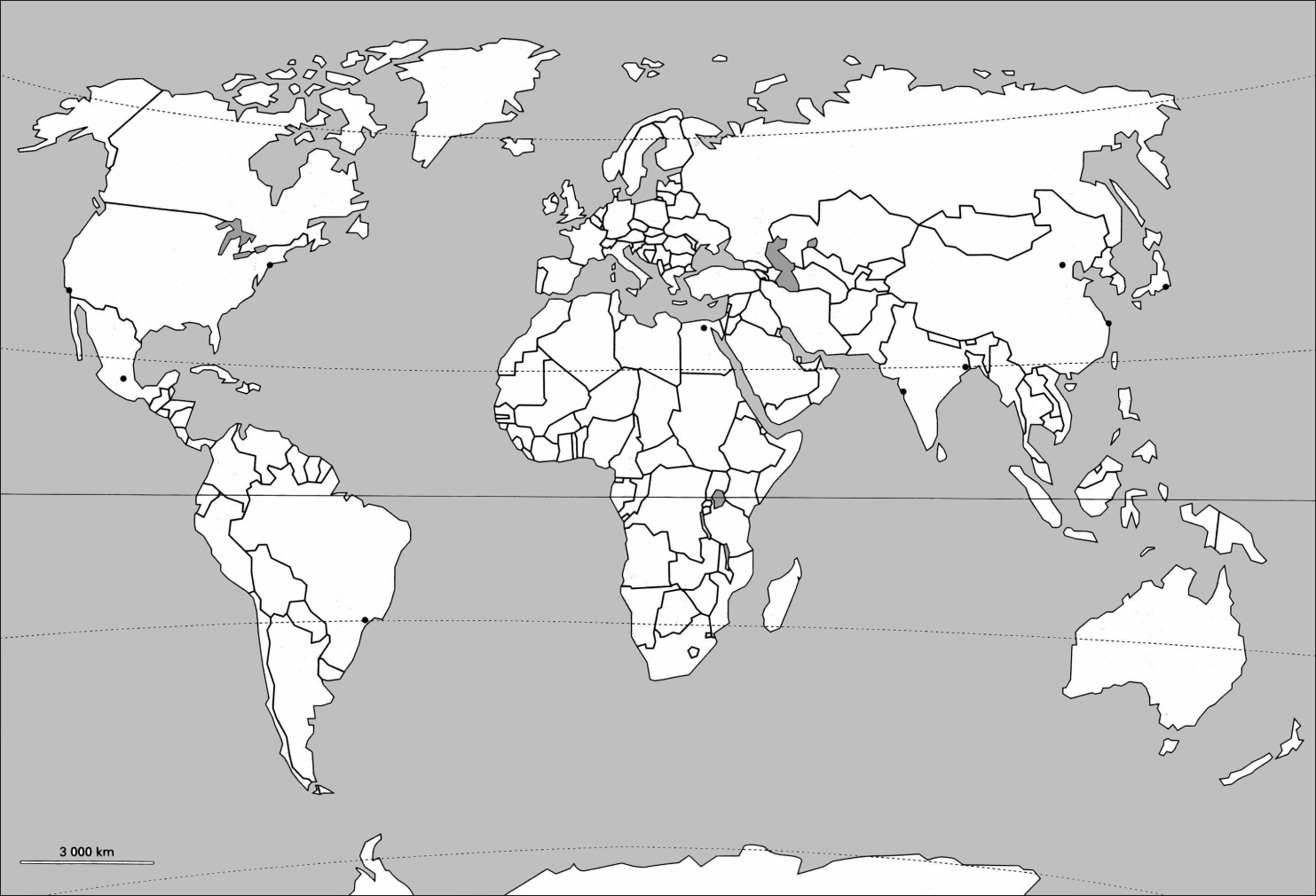 Тест по теме: Население  Земли.                                         Вариант №4.1. Тесное скопление городов-спутников вокруг крупного города называется:а) агломерация   б) федерация    в) глобализация    г) урбанизация2. Перемещение населения называется:а) миграция    б) федерация    в) глобализация    г) урбанизация3. Какая страна является самой большой по численности населения в мире?1)Индонезия    2) Бразилия    3) Китай    4) Индия4. Современная картина расселения людей показывает, что большая часть живет:      а) в Северном полушарии      б) в Южном полушарии   в) в Западном полушарии   г) вдоль экватора5. Самое большое число людей живет на материке:а) Африка     б) Северная Америка     в) Евразия    г) Южная Америка6.Буддизм распространен: а) Азии    б) Европе    в) Америке    г) Африке7. По какой карте атласа можно определить местонахождение русских на материке Евразия:          а) расы    б) физическая карта    в) народы     г) плотность населения8. Представители европеоидной расы преобладают:а) в Европе    б) Африке     в) В Южной Америке    г) Азии9. В Германии в большей степени проживают представители расы:а) европеоидной      б) монголоидной     в) негроидной10. Самым малонаселенным государством являетсяа) Индия       б) Австралия        в) США         г) Россия                                                                              11. Регион мира, где нет агломераций   а) Америка    б) Африка    в) Азия    г) Австралия12. Национальной религией Китая является:а) синтоизм        б) иудаизм        в) конфуцианство      г) индуизм13. Выберите неверное соотношение: А. Россия - Москва; Б. Италия - Рим; В. Китай - Шанхай; Г. Австралия -  Канберра. 14. Определите, к какому типу городов относятся Париж, Каир, Вена:а) промышленные центры        б) религиозные центры        в) центры туризмаг) научные центры15. Выберите внутриконтинентальную страну ( страну, которая не омывается водами Мирового океана):       а) Египет       б) Китай     в) Монголия    г) ИспанияЧасть В.В1.  Установите соответствие между страной и формой  государственного правления:1) Индия                                                                А. Парламентская республика2) США                                                                  Б. Президентская республика   3) Германия4) Франция       В2. Выберите номера 3 самых населенных стран мира (начиная с самой населенной):                        1) Иран   2) Бангладеш     3) Уругвай    4) Индия     5) Казахстан     6) Перу   7) Япония       8) БельгияОтвет___________В3. Установите соответствие страна-столица?1) Корея                                                а) Анкара                          2) Турция                                              б) Лондон3) Великобритания                              в)Мехико4) Мексика                                            г) СеулВ4. Отметьте из перечисленных номера 3 стран- архипелагов:    1) Канада                            2) Филиппины      3) Бразилия      4) Россия      5) Индонезия    6) Китай       7) Австралия          8) Индия                       9) Япония.Ответ___________В5. Установите соответствие между народами и группами индоевропейской семьи.  НАРОД                                ГРУППА                                                                                          1.Итальянцы                         А.Германская                                                                                     2.Словаки                              Б. Иранская3.Курды                                 В. Славянская             4.Голландцы                          Г. Романская Часть С. С1. Нанесите на контурную карту мира «пятерку» самых больших стран по территории.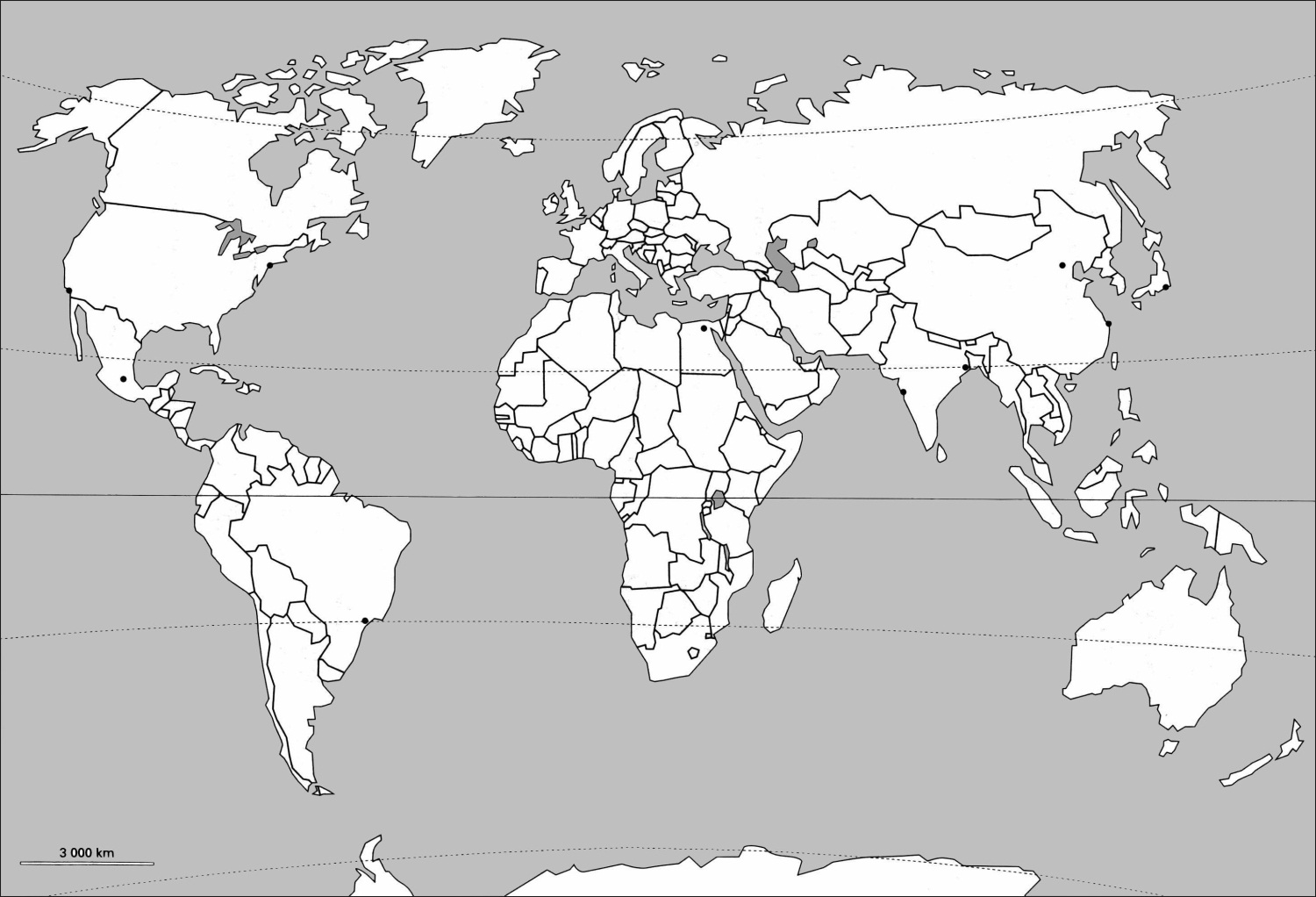            АБВГ           АБВГ           1234           АБВГ           АБВГ           АБВГ           АБВГ           АБВГ           АБВГ